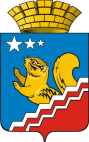 Свердловская областьГЛАВА ВОЛЧАНСКОГО ГОРОДСКОГО ОКРУГАпостановление 13.12.2019     год	      	                             		                                             № 496г. ВолчанскО внесении изменений в Перечень должностных лиц органов местного самоуправления Волчанского городского округа, уполномоченных составлять протоколы об административных правонарушениях на территории Волчанского городского округаВ соответствии с Законом Свердловской области от 14 июня 2005 года № 52-ОЗ «Об административных правонарушениях на территории Свердловской области», руководствуясь Уставом Волчанского городского округа,ПОСТАНОВЛЯЮ:Внести в Перечень должностных лиц органов местного самоуправления Волчанского городского округа, уполномоченных составлять протоколы об административных правонарушениях на территории Волчанского городского округа, утвержденный постановлением главы Волчанского городского округа от 20.07.2016 года № 489  следующие изменения:Пункт 11 дополнить абзацами следующего содержания:«- статья 10 «Торговля в не отведенных для этого местах»;- статья 10-2 «Нарушение порядка организации ярмарок и продажи товаров (выполнения работ, оказания услуг) на ярмарках»;- статья 10-3 «Нарушение дополнительных ограничений времени, условий и мест розничной продажи алкогольной продукции».»2. Настоящее постановление опубликовать в официальном бюллетене «Муниципальный Вестник» и разместить на официальном сайте Волчанского городского округа http://volchansk-adm.ru/.3. Контроль за исполнением настоящего постановления оставляю за собой.Глава городского округа						             А.В. Вервейн